KEMENTERIAN AGAMA REPUBLIK INDONESIA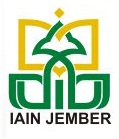 	INSTITUT AGAMA ISLAM NEGERI JEMBER	PASCASARJANA                   Jl. Mataram No. 01 Mangli. Telp.(0331) 428104 Fax. (0331) 427005 Kode Pos: 68136     Website:www.iain-jember.ac.id   Email: pps.iainjbr@gmail.comFORM PENILAIAN UJIAN LISAN PENERIMAAN MAHASISWA BARU S2 PASCASARJANA IAIN JEMBER TAHUN 2019NAMA PESERTA	: _________________________________________________NOMOR UJIAN	: _________________________________________________PILIHAN PRODI	: _________________________________________________Saya yang bertanda tangan dibawah ini apabila diterima sebagai mahasiswa Pascasarjana IAIN Jember Tahun Akademik 2019/2020, maka saya bersedia dan sanggup mengikuti perkulian pada jadwal hari (pilih salah satu) :SELASA-KAMISJUM’AT-SABTUDemikian pernyataan ini saya sampaikan dan saya buat sebagaimana mestinya.Jember, 22 Juli 2019_________________________________________NOMATERISKORSKORSKORNOMATERI3211.Pandangan dan sikap peserta ujian terhadap moderasi keagamaan, ideologi Pancasila dan kesetiaan pada NKRI. 2.Kesungguhan peserta ujian terhadap minat studi S2 sesuai Prodi yang dipilih, kaitannya dengan wawasan keprodian3.Kepastian adanya sumber pendanaan untuk biaya studi S2 dan berkemampuan secara mandiri. 4.Komitmen terhadap perencanaan dan penyelesaian studi S2 secara berkualitas dan tepat waktu 5.Urgensi dan relevansi rancangan penelitian/proposal tesis dengan prodi yang dipilih (Tema, signifikansi, metodologi, kajian  teori dan kedalaman akademik)HASIL PENILAIAN = HASIL PENILAIAN = HASIL PENILAIAN = HASIL PENILAIAN = HASIL PENILAIAN = KETERANGAN: Skor 3 = SESUAI                                Skor 2 = KURANG  SESUAI                                Skor 1 = TIDAK SESUAIKETERANGAN: Skor 3 = SESUAI                                Skor 2 = KURANG  SESUAI                                Skor 1 = TIDAK SESUAIKETERANGAN: Skor 3 = SESUAI                                Skor 2 = KURANG  SESUAI                                Skor 1 = TIDAK SESUAIKETERANGAN: Skor 3 = SESUAI                                Skor 2 = KURANG  SESUAI                                Skor 1 = TIDAK SESUAIKETERANGAN: Skor 3 = SESUAI                                Skor 2 = KURANG  SESUAI                                Skor 1 = TIDAK SESUAI